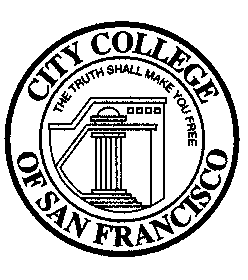 Enrollment Management Committee1:00 pm - 3:00 pm on March 17, 2022Zoom link:  https://ccsf-edu.zoom.us/j/91220273789DRAFT AGENDAMembers: Geisce Ly (Admin Co-Chair), Wynd Kaufmyn (Faculty Co-Chair), Monika Liu, Vinicio Lopez, Edgar Torres, Joe Reyes, Aurelien Drai, Arlette Marcial Santana, and Dawn MokuauAlternates: Mandy Liang, Lidia Jenkins, Steven Brown, Colin Hall, Juan Fernandez, Silvia Urrutia, Hakan Kaya, and Luisangela MarcanoResource Support: Lisa Cooper-Wilkins, Pam Mery, and Dave VigoFuture Spring 2022 Meetings (from 1 – 3 pm): 4/21 and 5/19No.ItemsSpeaker(s)/Facilitator(s)Time (minutes)1.WelcomeGeisce Ly5 minutes2.Approve February 17th MinutesGeisce Ly3 minutes3.Approve AgendaGeisce Ly3 minutes4.Student Support Strategies Ad Hoc Committee Mandy Liang10 minutes5.Data Analysis Ad Hoc CommitteePam Mery & Joe Reyes10 minutes6. New Outreach CoordinatorsStevann Jones, NoncreditPhilip Singh, Career Technical EducationMeg Hudson20 minutes7.Enrollment UpdateTom Boegel   10 minutes8.Schedule DevelopmentTom Boegel15 minutes9. Accreditation Standard II.A.6Steven Brown & Kristin Charles15 minutes10. Future agenda itemsAll3 minutesJoin from PC, Mac, Linux, iOS or Android:  https://ccsf-edu.zoom.us/j/91220273789Or iPhone one-tap (US Toll):  +16699006833, #91220273789Or Telephone:   Dial: 669-900-6833 (US Toll)                             Meeting ID: 912 2027 3789Join from PC, Mac, Linux, iOS or Android:  https://ccsf-edu.zoom.us/j/91220273789Or iPhone one-tap (US Toll):  +16699006833, #91220273789Or Telephone:   Dial: 669-900-6833 (US Toll)                             Meeting ID: 912 2027 3789Join from PC, Mac, Linux, iOS or Android:  https://ccsf-edu.zoom.us/j/91220273789Or iPhone one-tap (US Toll):  +16699006833, #91220273789Or Telephone:   Dial: 669-900-6833 (US Toll)                             Meeting ID: 912 2027 3789Join from PC, Mac, Linux, iOS or Android:  https://ccsf-edu.zoom.us/j/91220273789Or iPhone one-tap (US Toll):  +16699006833, #91220273789Or Telephone:   Dial: 669-900-6833 (US Toll)                             Meeting ID: 912 2027 3789